Dane identyfikujące jednostkę medyczną………………………………………………………………………………………………………………………………………………………………………………..III. Rozpoznanie Na podstawie zgłaszanych dolegliwości oraz przeprowadzonego badania laryngologicznego lekarz stwierdził u Pana/Pani ostre zapalenie ucha środkowego w fazie wysiękowej tj. z obecnością wydzieliny zapalnej w obrębie jamy bębenkowej. Objawami zapalenia ucha środkowego są:•	ból ucha, zatkanie ucha, pulsowanie w uchu•	pogorszenie słuchu •	wzrost temperatury ciała•	ogólne złe samopoczucie•	osłabienie apetytu•	bolesność w okolicy zausznej i/lub okolicy przedusznejIV. Nazwa proponowanego leczenia lub metody diagnostycznejPARACENTEZA - NACIĘCIE BŁONY BĘBENKOWEJV. Opis proponowanego leczenia lub metody diagnostycznejZabieg przeprowadza się w znieczuleniu miejscowym powierzchniowym, które ma na celu zniesienie bólu w operowanej okolicy ciała i nie jest związane z pozbawieniem świadomości.  Polega ono na podaniu środka miejscowo znieczulającego, zazwyczaj w formie sprayu lub na sączku do przewodu słuchowego zewnętrznego. Następnie lekarz przy użyciu specjalnego nożyka nacina błonę bębenkową, co umożliwia odpływ wydzieliny śluzowej lub ropnej zalegającej w jamie bębenkowej, a po zabiegu zakłada jałowy sączek do przewodu słuchowego zewnętrznego.Zabieg operacyjny będzie wykonywany zgodnie z dostępną wiedzą medyczną i przy zachowaniu należytej staranności. Zabieg operacyjny przeprowadza się w ramach konkretnych warunków sprzętowych, lokalowych i finansowych, którymi dysponuje dany oddział/szpital/jednostka organizacyjna w danym momencie. Zabiegi operacyjne mogą być powiązane z różnym procentowo ryzykiem powikłań (możliwość wystąpienia kilku czynników z niżej wymienionych): 1) zależnym od indywidualnych warunków pacjenta (w szczególności takie jak stan ogólny, choroby towarzyszące, schorzenia przewlekłe, warunki anatomiczne), 2) zależnym od pory roku (w szczególności takie jak okres infekcji jesienno-zimowych, ponadnormatywnie wysokie temperatury latem), 3) zależnym od czynników zewnętrznych, niespodziewanych i niemożliwych do przewidzenia (w szczególności takie jak zwiększona zakaźność w stanie epidemii, klęski żywiołowe).  Zabieg operacyjny przeprowadza się w warunkach wywiadu przedoperacyjnego z pacjentem przy założeniu pełnej współpracy ze strony pacjenta i jego rodziny, gdy została ona upoważniona do współdziałania i udzielania informacji dotyczących indywidualnych warunków pacjenta. Informacje nieudzielone lekarzowi, a mogące okazać się istotne dla przebiegu zabiegu, wielokrotnie zwiększają ryzyko wystąpienia zdarzeń niepożądanych w trakcie zabiegu. VI. Główne przeciwwskazania do wdrożenia proponowanego leczenia lub metody diagnostycznej:                                                       Względnym przeciwwskazaniem do zabiegu jest:•	przyjmowanie na stałe leków zmniejszających krzepliwość krwi•	wrodzone i nabyte skazy krwotoczne•	uczulenie na środki miejscowo znieczulające•	brak współpracy pacjentaVII. Alternatywne metody leczenia lub metody diagnostyczneAlternatywą jest leczenie farmakologiczne tj. leki obkurczające błonę śluzowa nosa i trąbek słuchowych umożliwiające odpływ zalegającej wydzieliny, antybiotykoterapia, leki mukolityczne upłynniające zalegającą wydzielinę.VIII. Dające się przewidzieć następstwa zastosowania leczenia lub metody diagnostycznej Szanowny pacjencie, każdy zabieg chirurgiczny (operacja) może wiązać się:                                                                                         Opis powikłań standardowych związanych z proponowaną procedurą medyczną •	skaleczenie skóry przewodu słuchowego zewnętrznego – krwawienie z ucha •	uszkodzenie opuszki żyły szyjnej wewnętrznej – krwawienie z ucha •	zwichnięcie stawów między kosteczkami słuchowym (najczęściej staw kowadełkowo-młoteczkowy) - pogorszenie słuchu•	uszkodzenie nerwu twarzowego - porażenie/niedowład mięśni mimicznych twarzy •	trwały ubytek (perforacja) błony bębenkowejWyjątkowo rzadkie, opisywane w pojedynczych przypadkach na świecieZawał mięśnia sercowego, udar mózgu, zator lub zakrzep, zgon  Wymieniono większość następstw i powikłań, które mogą wystąpić, ale w medycynie zawsze może dojść do sytuacji jeszcze nieopisywanych w literaturze fachowej, związanych z nietypową anatomią lub nietypową reakcją organizmu pacjenta. Ze wszystkimi pytaniami i wątpliwościami należy się zgłaszać do lekarza prowadzącego. Operacja może wymagać przetoczenia krwi.IX.  Dające się przewidzieć następstwa zaniechania proponowanego leczenia lub metody diagnostycznej•	samoistne pęknięcie błony bębenkowej - rana szarpana trudniej poddająca się gojeniu niż rana cięta wykonana w trakcie w/w zabiegu, co zwiększa możliwość trwałego ubytku błony bębenkowej i trwałego uszkodzenia słuchu•	powikłania usznopochodne zewnątrzczaszkowe: ropień podokostnowy (obrzęk) w okolicy zausznej i/lub przedusznej, porażenie nerwu twarzowego (porażenie/niedowład mięśni mimicznych twarzy)•	 powikłania usznopochodne wewnątrzczaszkowe: zapalenie opon mózgowo-rdzeniowych, ropień mózgu (płata skroniowego) po stronie chorego uchaX. Oczekiwane korzyści /skutki odległe / rokowania proponowanego leczenia lub metody diagnostycznejPo nacięciu błony bębenkowej obserwuje się przemijające osłabienie słuchu z towarzyszącym szumem usznym, które ustępują po ok. 2 tygodniach. Odległym powikłaniem po zabiegu paracentezy jest trwały ubytek (perforacja) błony bębenkowej.Jeżeli macie Państwo jeszcze jakieś pytania dotyczące proponowanego leczenia prosimy o wpisanie ich poniżej:………………………………………………………………………………….………………………………………………………………………………………………………………………………………………………………………….………………………………………………………………………………………………………………………………………………………………………….………………………………………………………………………………………………………………………………………………………………………….………………………………………………………………………………………   Brak pytań                      ……………………………………………………………………………………..podpis pacjenta lub przedstawiciela/li ustawowego/ych…………………………………………………………………………………………………….dodatkowy podpis pacjenta małoletniego, który ukończył 16 lat (zgoda podwójna- zgoda pacjenta małoletniego oraz jego przedstawiciela ustawowego) OŚWIADCZENIA PACJENTA1.Oświadczam, iż zapoznałem/łam* się z treścią niniejszego formularza i w pełni zrozumiałem informacje w nim zawarte oraz te przekazane mi podczas rozmowy z lekarzem, ………………………………………………………………………………………………………………………………………………………………………………Imię i nazwisko lekarza który poinformował mnie o rozpoznaniu, rodzaju proponowanego zabiegu /procedury medycznej, o sposobie jego /jej przeprowadzenia, o następstwach i powikłaniach mogących wystąpić podczas i po zabiegu/wykonaniu procedury medycznej, przeciwwskazaniach do wykonania zabiegu/procedury medycznej, alternatywnych metodach diagnostycznych i leczniczych, wynikach leczenia, rokowaniu.2.Oświadczam, iż podczas rozmowy z lekarzem miałem/łam* możliwość zadawania pytań dotyczących proponowanego leczenia i otrzymałem/łam* na nie przystępne, zrozumiałe i wyczerpujące odpowiedzi.3. Oświadczam, że podczas wywiadu lekarskiego i badania przekazałem wszystkie i prawdziwe informacje o przebytych, leczonych i nieleczonych dolegliwościach, schorzeniach i chorobach a także nałogach, przyjmowanych lekach, wiadomych mi uczuleniach i alergiach oraz o zabiegach i operacjach, którym zostałem poddany w przeszłości oraz schorzeniach i chorobach członków mojej najbliższej rodziny.  Zgadzam się na przeprowadzenie u mnie wskazanego zabiegu /procedury medycznej oraz jego/jej ewentualne zmiany lub rozszerzenia, które okażą się niezbędne w trakcie przeprowadzenia zabiegu/procedury medycznej w razie niebezpieczeństwa utraty życia, ciężkiego uszkodzenia ciała lub ciężkiego rozstroju zdrowia. Wyrażam zgodę na wykonanie wszelkich niezbędnych badań i czynności zmierzających do lub związanych z przeprowadzeniem zabiegu, w tym na znieczulenie miejscowe, znieczulenie ogólne i podanie krwi lub produktów krwiopochodnych (o ile zaistnieje taka potrzeba) oraz dysponowanie tkankami, które zostaną usunięte. Wyrażam zgodę na wykonywanie i przechowywanie niezbędnej dokumentacji medycznej.  Potwierdzam i zapewniam, że składam niniejsze oświadczenie świadomie i swobodnie tak, co do powzięcia decyzji jak i wyrażenia woli* Uwaga zgoda podwójna tj. zgoda pacjenta oraz jego przedstawiciela ustawowego wymagana jest, gdy pacjent ukończył 16 rok życia) Nie zgadzam się na proponowany mi zabieg operacyjny/procedurę medyczną.Oświadczam, że zostałem poinformowany o możliwych negatywnych konsekwencjach takiej decyzji 
dla mojego życia i zdrowia. (Uzasadnienie przez pacjenta/przedstawiciela ustawowego odmowy wyrażenia zgody na przeprowadzenie proponowanej procedury medycznej/zabiegu) :………………………………………………………………………………….………………………………………………………………………………………………………………………………………………………………………….………………………………………………………………………………………*Podpis pacjenta/ opiekuna musi być „własnoręczny” i umożliwiający identyfikację (z wyłączeniem szczególnych sytuacji)Lekarz prowadzący…………………………………………………………………………………………………………………………………………………………………………………….Imię i nazwisko lekarza prowadzącego II.           Osoby uprawnione do wyrażenia zgodyImię i nazwisko PACJENTA ………………………………………………………………………………………………………………………………………………………………………………………Numer pesel PACJENTA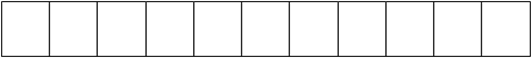 Imię i nazwisko PRZEDSTAWICIELA USTAWOWEGO ……………………………………………………………………………………………………………………………………………………………………………………….Numer PESEL / data urodzenia PRZEDSTAWICIELA USTAWOWEGOZgodę pobrano:data: ___ /___ /_____godzina: ____ : ____Miejsce:________________OZNACZENIE LEKARZA ODBIERAJĄCEGO ZGODĘ (data, podpis 
i pieczątka lekarza)IMIĘ I NAZWISKO PACJENTA (wypełnić drukowanymi literami lub umieścić naklejkę – identyfikator pacjenta z CRIP)PODPIS PACJENTA, także małoletniego*, który ukończył 16 latPODPIS PRZEDSTAWICIELA USTAWOWEGO
 (w sytuacji, gdy pacjent jest małoletni*/ ubezwłasnowolniony /niezdolny do świadomego wyrażenia zgody)Zgodę pobrano:data: ___ /___ /_____godzina: ____ : ____Miejsce:___________________OZNACZENIE LEKARZA ODBIERAJĄCEGO ZGODĘ (data, podpis 
i pieczątka lekarza)IMIĘ I NAZWISKO PACJENTA (wypełnić drukowanymi literami lub umieścić naklejkę – identyfikator pacjenta z CRIP)PODPIS PACJENTA, także małoletniego*, który ukończył 16 latPODPIS PRZEDSTAWICIELA USTAWOWEGO
 (w sytuacji, gdy pacjent jest małoletni*/ ubezwłasnowolniony /niezdolny do świadomego wyrażenia zgody)